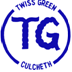 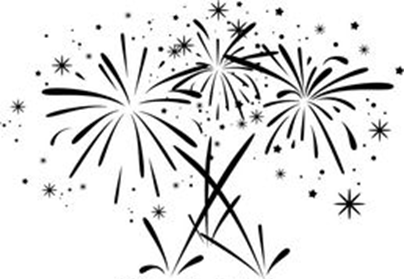 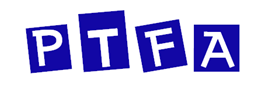 DRESS DOWN DAY FOR THE MUSICAL FIREWORK EXTRAVAGANZA FRIDAY 8th NOVEMBER 2019Dear ParentsThe musical firework extravaganza is now only a few weeks away. This is a reminder to put the date in your diary and that we still need a large number of volunteers to ensure a successful event.  The children will be able to come to school on Friday 25th October 2019 in their own clothes in exchange for a £1.00 forfeit per child. The £1.00 will go towards the PTFA, to enhance the education of the children in the school. Children in Y4 who have a Sunshine Assembly that day should bring their uniform in a bag so that they can get changed for the assembly.Also, after the success of previous years we would like to hold another competition to find the best firework picture. The lucky winners, one from Infants and one from Juniors, will start the firework display on the night at school.Please send in your picture on the attached piece of paper and return it to the PTFA basket on the first day back after half term, Monday 4th November 2019. If your child would prefer to create their artwork on black paper, please ask their class teacher who will be able to provide some for this purpose (just be sure to write their name and class on the back please!).Please do not forget to order your tickets in advance, or alternatively they can be purchased from various shops within the village including, Forget-Me-Not toy and Book shop, Barber 48, Spotless Cleaners, Poyntons, Culcheth Newsagents, Le Brunch, Black Sheep Wools, Kenyon Hall Farm and The Olive Tree Delicatessen As well as the Raj providing snacks for sale on the night, they are also offering a free starter with every main meal bought on production of a Twiss Green PTFA fireworks ticket on 8th November 2019. If you are able to volunteer to help on the day, please contact Gill Smith (07761 006955) or email twissgreenptfa1@gmail.com.MANY THANKS FOR ALL YOUR SUPPORTWE LOOK FORWARD TO SEEING YOU THERE!!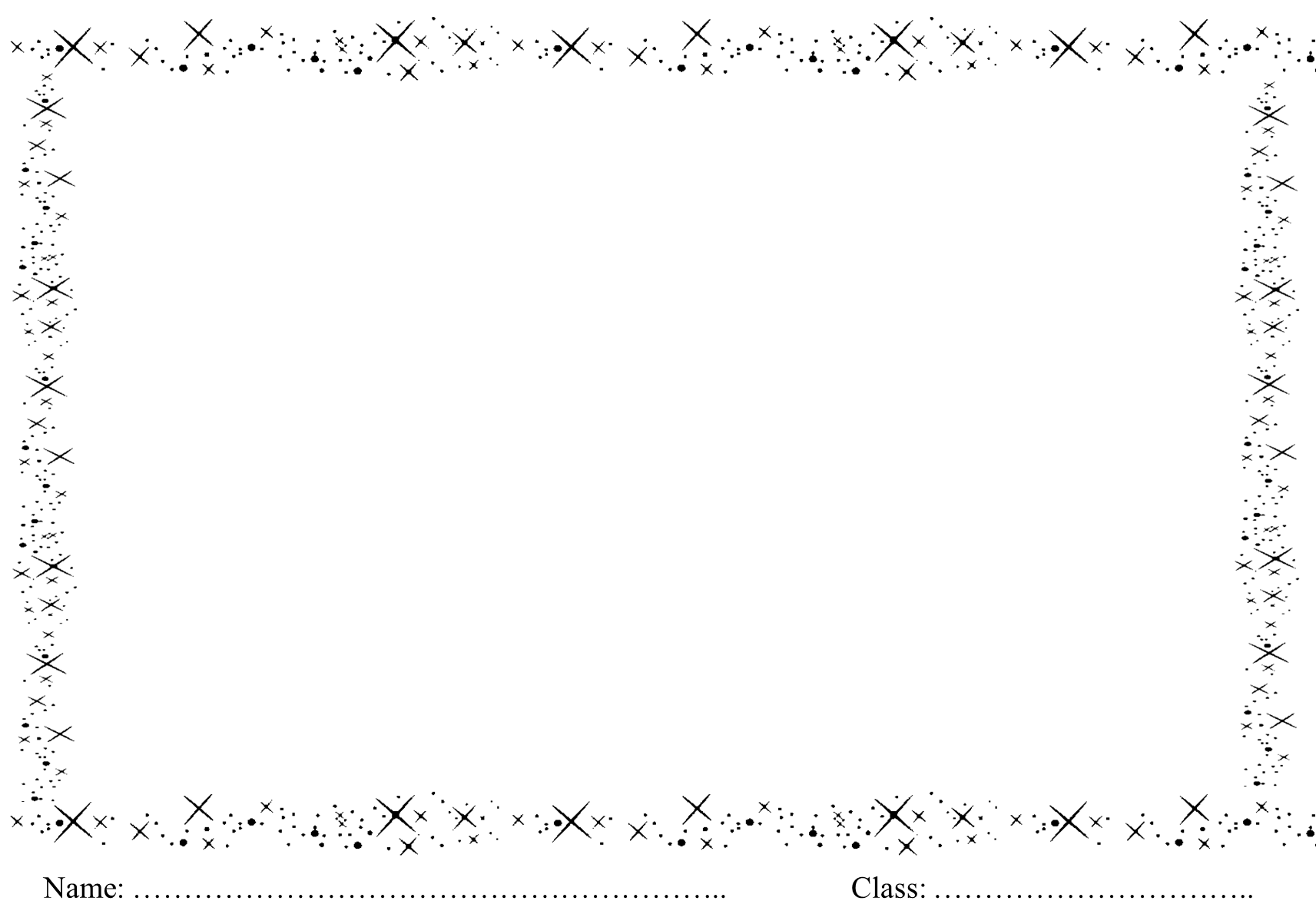 